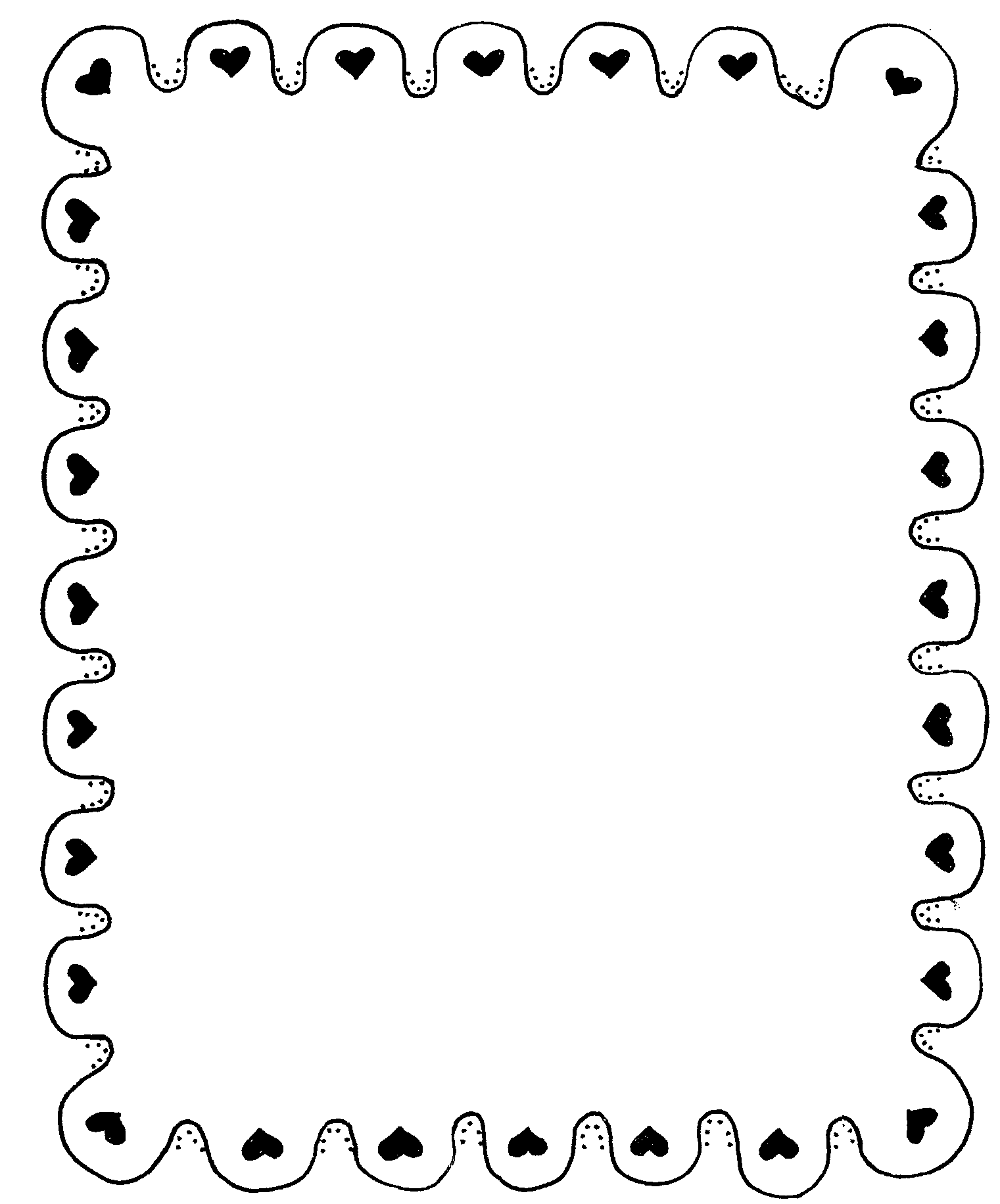 JerusalemIn Tisha'a- Be'av I cry. I have tears in my eyes.The Western Wall is in Jerusalem.I like to pray Hashem in the Western Wall.I love Jerusalem best. We want to be in Jerusalem forever.I live in Jerusalem for 9 years. It is a good place to live in.tears * Wastren Wall * pray * best * forever * years * placeRead the song and answer the questions:"We cry for you"- why?______________________________________________________________________________________What are the dreams we are dreaming about Jerusalem?______________________________________________________________________________________NounsVerbs